Hospodářsky a sociálně ohrožená území  Kraje Vysočina definovaná ve Strategii Regionálního rozvoje ČR na období 2021-2027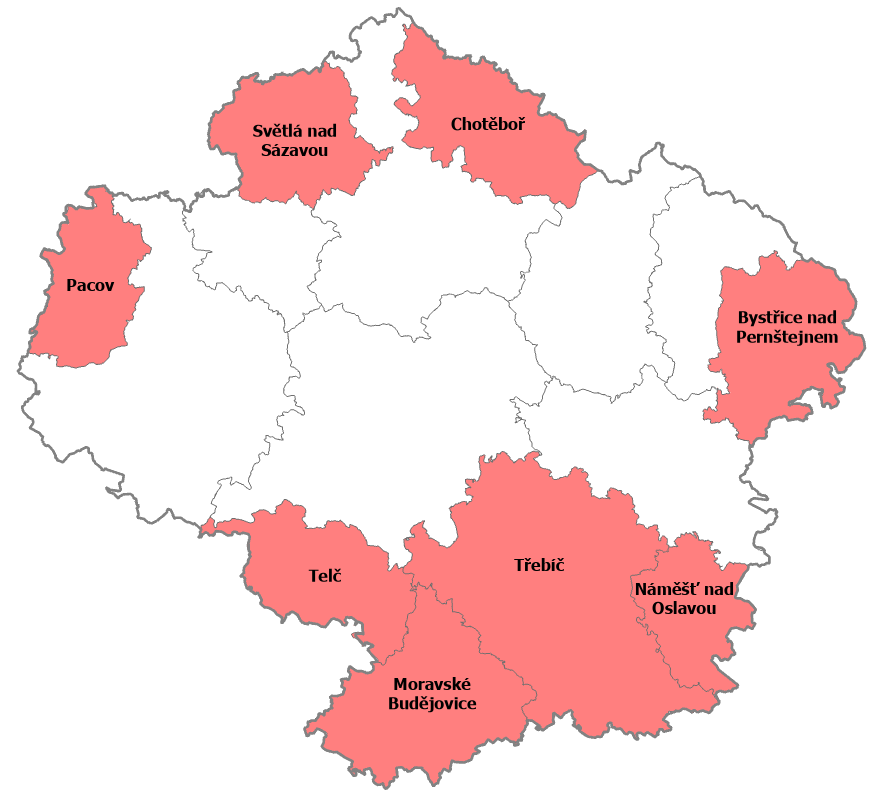 